Русский язык 8 классЗадания  по русскому языку за 2 четвертьУчебник: Русский язык. 8 класс: учебник для общеобразовательных организаций/ [Л.М. Рыбченкова, О.М. Александрова, О.В. Загоровская, А.Г. Нарушевич]. – М.: Просвещение, издания последних  четырех лет. Можно найти по ссылке: https://znayka.cc/uchebniki/8-klass/russkij-yazyk-8-klass-uchebnik-rybchenkova-l-m-aleksandrova-o-m/Учебное пособие: Русский язык: учебник для 8 класса общеобразовательных учреждений /[С.Г. Бархударов, С.Е. Крючков, Л.Ю. Максимов и др.]. – М.: Просвещение, разные издания Можно найти по ссылке: https://drive.google.com/file/d/0BzLfxDQ9-E_AMV9yd0R5bWpzOWs/view?resourcekey=0-NzPt_ChQJT9W1x-oxllILQМатериал для справокГлавные члены предложения                                 Главными членами предложения являются подлежащее и сказуемое = грамматическая основа. Подлежащее - главный член предложения, который обозначает предмет речи и отвечает на вопросы именительного падежа - кто? что?Чаще всего подлежащее выражается именем существительным или местоимением. Но может быть выражено и другими частями речи в значении существительного:СКАЗУЕМОЕСказуемое — это главный член предложения, который зависит только от подлежащего и обозначает его действие, состояние или признак. Сказуемое отвечает на вопросы что делает предмет? что с ним происходит? каков он? что он такое? кто он такой? и др.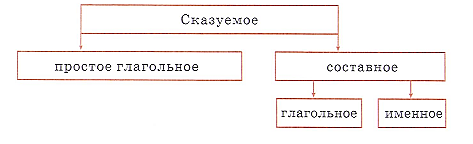 ПРОСТОЕ ГЛАГОЛЬНОЕ СКАЗУЕМОЕПростое глагольное сказуемое выражается:Формой настоящего, прошедшего или будущего времени:В лесу поют птицы. В лесу  пели птицы. Еще громче будут петь птицы.Формой условного наклонения:В спортивной секции вы тренировались бы более регулярно. Формой повелительного наклонения: Возьмите с собой в поход туристическую карту. Давайте жить дружно. Пусть всегда будет солнце.СОСТАВНОЕ ГЛАГОЛЬНОЕ СКАЗУЕМОЕ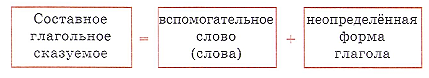 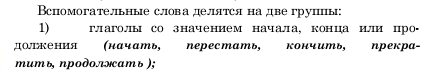 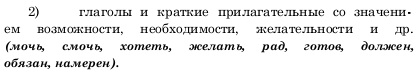 Примеры:Скрипач начал (продолжил, закончил) играть пьесу. Он готов был с вами поспорить.СОСТАВНОЕ ИМЕННОЕ СКАЗУЕМОЕ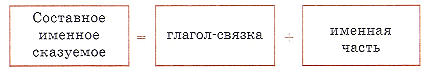 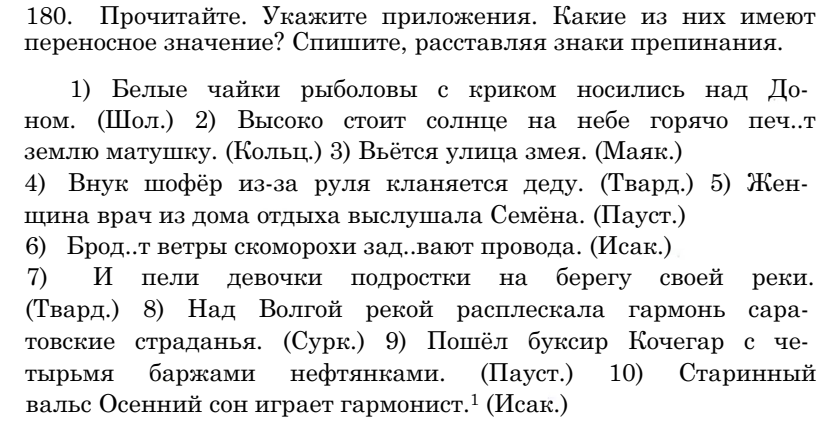 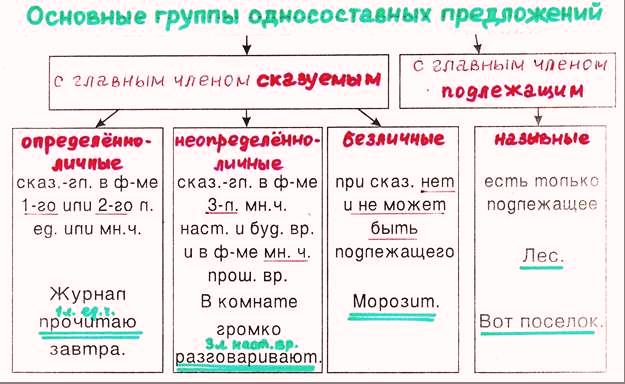 Неполные предложенияСроки выполненияТемыСодержаниеЗадания8 – 16.11Грамматическая основаПодлежащее.Способы выражения подлежащего§10 Изучите материал параграфа. выпишите определение подлежащего. Выполните упр. 678 – 16.11Грамматическая основаСказуемое. Виды сказуемых: простое глагольное, составное глагольное, составное именное§§ 11, 12, 13 Изучите материал параграфов.Выпишите из голубых рамочек в каждом параграфе сказуемого как члена предложения, определения каждого вида сказуемых. Выполните упр. 77, 82. 88, 898 – 16.11Тире между подлежащим и сказуемымСлучаи употребления и неупотребления тире в простом предложении между подлежащим и сказуемым§ 14 Изучите материал параграфа.Упр. 95 спишите таблицу.Выполните упр. 9718 – 30.11Второстепенные члены предложения§ 16, 17, 18 Изучите материал параграфов.Выпишите из голубых рамочек определения каждого второстепенного члена предложения.18 – 30.11Второстепенные члены предложенияОпределение и его виды§ 16 Упр. 108, спишите таблицу.Выполните упр. 112.18 – 30.11Второстепенные члены предложенияПриложениеНайдите информацию о приложении как особом виде определения. Выпишите определение, приведите примеры. Опишите случаи дефисного написания приложений. http://gramota.ru/class/coach/punct/45_176 + см. Материалы для справок ниже.Выполните упр. 180 (см. ниже в Материале для справок)18 – 30.11Второстепенные члены предложенияДополнение и его виды§ 17 Выполните упр.  117.18 – 30.11Второстепенные члены предложенияОбстоятельство и его виды§ 18 Спишите материал под !Выполните упр.1242,3.12Повторение темы «Двусоставные предложения»Обобщение и повторение темы§ 19 выполните задания 1, 2, 36 – 17.12Односоставные предложения§§ 20, 21, 22, 23, 25, 26 Изучите материал параграфов. выпишете определения каждого вида предложений из голубых рамочек6 – 17.12Односоставные предложенияОпределённо-личные предложенияВыполните упр.1436 – 17.12Односоставные предложенияНеопределённо-личные  предложенияВыполните упр. 1536 – 17.12Односоставные предложенияБезличные предложения Упр. 174 спишите таблицу. Выполните упр. 1756 – 17.12Односоставные предложенияНазывные предложенияВыполните упр. 19220.11Неполные предложенияНеполные предложенияНайдите материал о неполных предложениях. Выпишите определение и примеры https://russkiiyazyk.ru/sintaksis/nepolnye-predlozheniya-otlichiya-ot-nazyivnyih.html + см. Материалы для справок нижеВыполните упр. 253 (см. ниже в Материале для справок)23, 24.12Повторение темы «Односоставные предложения»Обобщение и повторение темы§ 27 выполните задания 1, 2, 327.12Контрольная работа № 2 по темам: «Двусоставные и односоставные предложения»Часть речиПримеры1. СуществительноеСолнце сияло.2. МестоимениеМы ехали полем.3. ПрилагательноеВо время детского чая большие сидели на балконе.4. ПричастиеПрисутствующие говорили о разных предметах.5. ЧислительноеДесять делится на два.6. НаречиеЗавтра не будет похоже на сегодня.7. МеждометиеДалече грянуло ура.8.Неопределённая форма глаголаУчиться всегда пригодится.9.Неделимое словосочетаниеШли два приятеля.
Несколько повозок въехало во двор.Глаголы-связки делятся на 3 группы: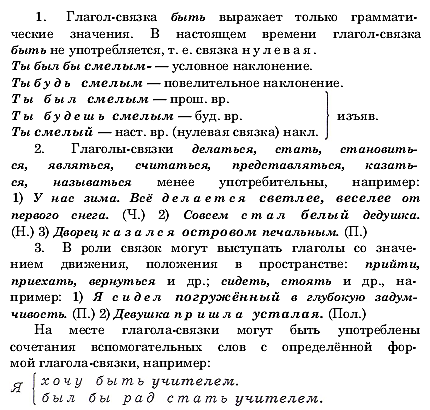 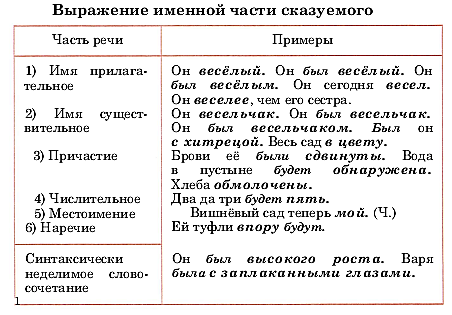 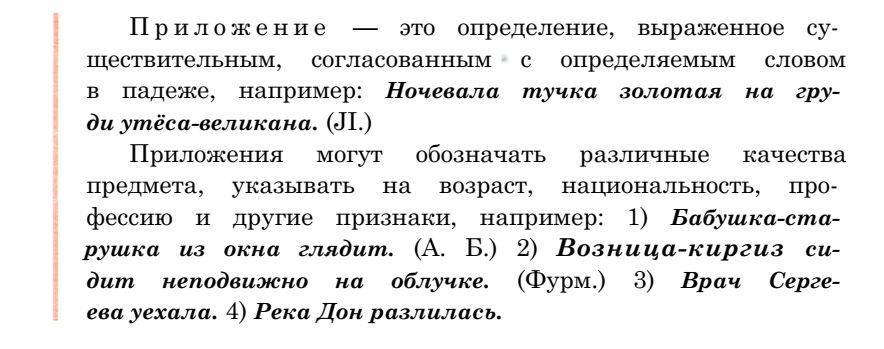 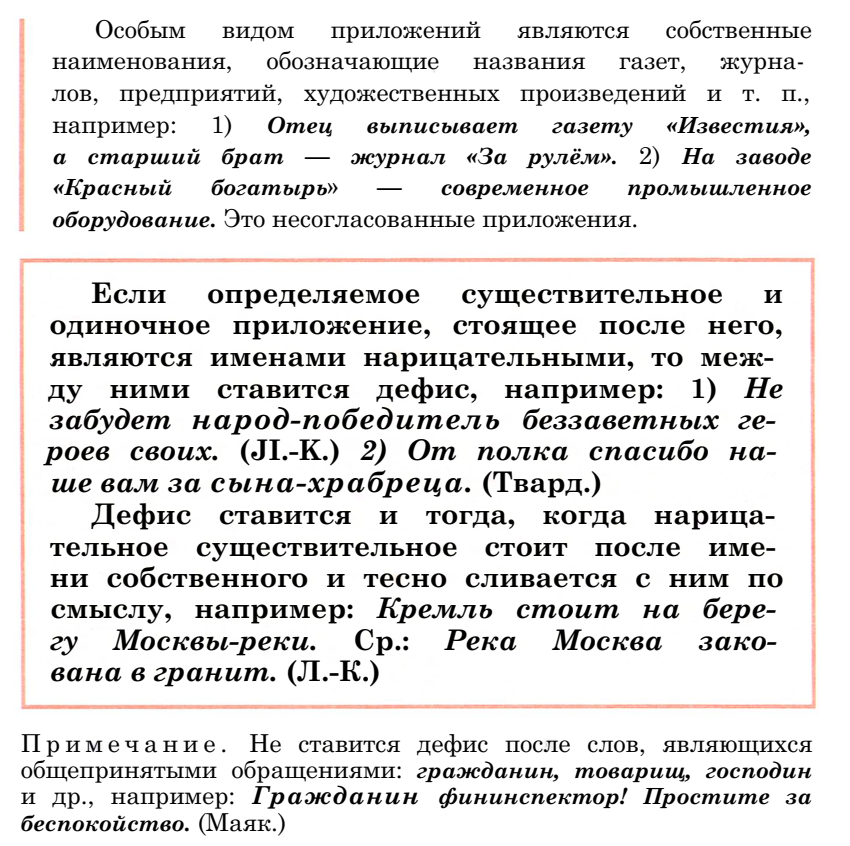 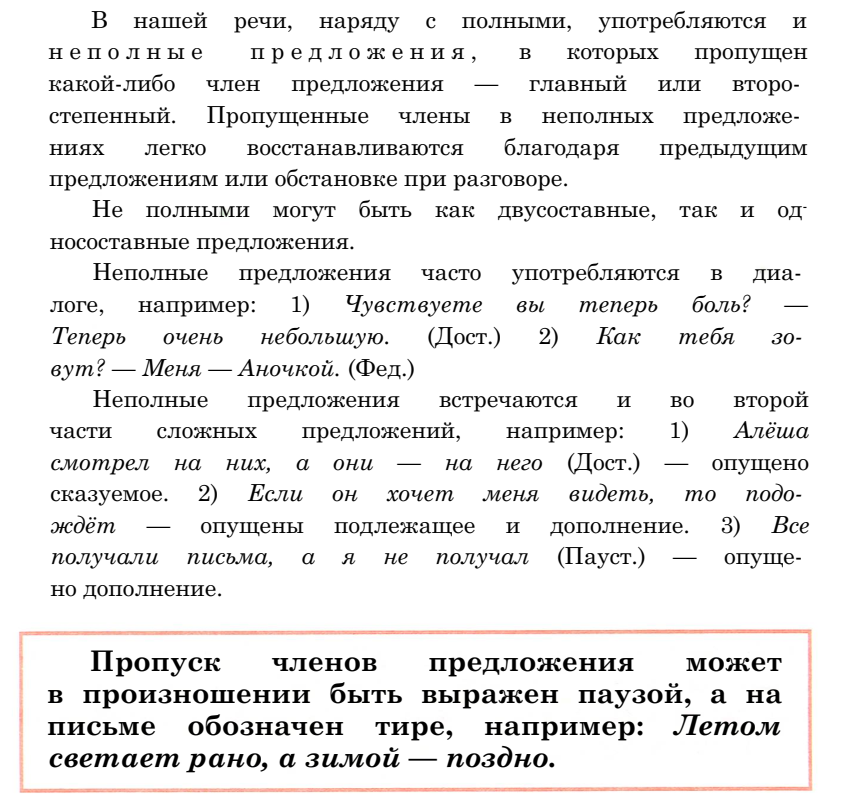 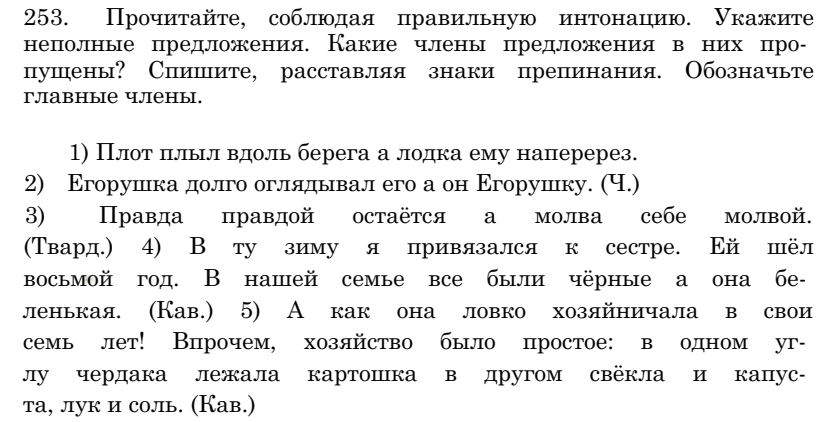 